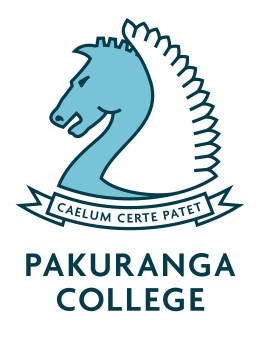 School NurseFixed Term, Term Time OnlyPakuranga College is seeking to employ a School Nurse to assist in our busy Health Centre.This is a fixed term position for 20 hours per week during Secondary term time only. The hours of work are 5 days per week from 10.30am to 2.30pm.Conditions of employment are in accordance with the Support Staff in Schools Collective Agreement and this position has been graded as Grade C and the hourly rate will be based on experience.Please note: We do not have a DHB contract and therefore do not use the MECA rates.The position will include tasks such as:Ensuring the Health Centre is a welcoming safe space for StudentsAssessing all students and staff who require medical treatment, making referrals where requiredMonitor and administering medication and health plansPromoting all available health services, liaising as requiredReviewing new students health records to identify health needsIdentify and refer any at risk StudentsAssist students to make responsible decisions regarding their own healthAssist with medical emergenciesMaintain and update register of all Health Centre visitsProvide updates to the Pastoral Care teamUpdate, maintain and replenish first aid kitsThe successful applicant will have:A current practicing certificateEmpathy, tolerance and diplomacyThe ability to remain calm and in controlA proven history of working with young peopleAttention to detailThe ability to work both independently and as a teamStrong communication and interpersonal skills – verbal and writtenExcellent computer skillsA can-do attitudeThe ability to maintain confidentiality per College policies, procedures & MoE guidelinesYou must be eligible to work in New Zealand to apply for this position. Appointment is subject to a satisfactory police vet.Please apply in writing including a cover letter, CV, application guidelines (available on our website) and at least two referees to:Carol StephensonExecutive Officercstephenson@pakuranga.school.nzApplications close at 5pm on 3 June 2021